Captain Mark Cooper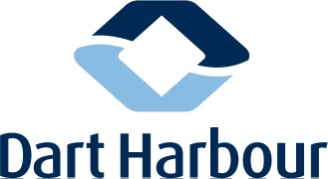 Harbour Master/CEO Dart Harbour 6 Oxford StreetDartmouthDevon TQ6 9AL - 01803 832337    e-mail - info@dartharbour.org     website - www.dartharbour.orgPrivacy Information. Please let us know your preferences for how we communicate with you. We will not share your details with third parties – with the exception of your nominated agent, if we are unable to make contact with you.Business use only                               Business & Newsletter Change of Boat FormImportant Note – Would Dart Harbour berth holders please contact the Harbour Office before any change is made to ensure that their current Dart Harbour mooring is suitable for any new boat.Mr/Mrs/MsMr/Mrs/MsMr/Mrs/MsFirst Name  SurnameSurnameO/RAddressAddressAddressTownCountyPostcode Home Home Work Mobile Mobilee-mailYour “Old” Boat DetailsYour “Old” Boat DetailsYour “Old” Boat DetailsYour “Old” Boat DetailsName of your “old” boatLOA                      metresWhere Was Your “Old” Boat Berthed?Where Was Your “Old” Boat Berthed?Where Was Your “Old” Boat Berthed?Where Was Your “Old” Boat Berthed?Dart Harbour BerthOther (marina berth etc.)Who Has Bought Your “Old” Boat?Who Has Bought Your “Old” Boat?Who Has Bought Your “Old” Boat?Who Has Bought Your “Old” Boat?Who Has Bought Your “Old” Boat?Who Has Bought Your “Old” Boat?Who Has Bought Your “Old” Boat?Who Has Bought Your “Old” Boat?Who Has Bought Your “Old” Boat?Who Has Bought Your “Old” Boat?Who Has Bought Your “Old” Boat?Who Has Bought Your “Old” Boat?Who Has Bought Your “Old” Boat?Who Has Bought Your “Old” Boat?Who Has Bought Your “Old” Boat?If your “old” boat is staying on the River Dart – please complete the following:If your “old” boat is staying on the River Dart – please complete the following:If your “old” boat is staying on the River Dart – please complete the following:If your “old” boat is staying on the River Dart – please complete the following:If your “old” boat is staying on the River Dart – please complete the following:If your “old” boat is staying on the River Dart – please complete the following:If your “old” boat is staying on the River Dart – please complete the following:If your “old” boat is staying on the River Dart – please complete the following:If your “old” boat is staying on the River Dart – please complete the following:If your “old” boat is staying on the River Dart – please complete the following:If your “old” boat is staying on the River Dart – please complete the following:If your “old” boat is staying on the River Dart – please complete the following:If your “old” boat is staying on the River Dart – please complete the following:If your “old” boat is staying on the River Dart – please complete the following:If your “old” boat is staying on the River Dart – please complete the following:Mr/Mrs/MsMr/Mrs/MsMr/Mrs/MsFirst Name  First Name  SurnameSurnameAddressAddressAddressTownCountyPostcode Home Home Work Work Mobile Mobilee-maile-maile-mailWhere Will The New Owners Be Keeping Your “Old” Boat?Where Will The New Owners Be Keeping Your “Old” Boat?Where Will The New Owners Be Keeping Your “Old” Boat?Where Will The New Owners Be Keeping Your “Old” Boat?Where Will The New Owners Be Keeping Your “Old” Boat?Where Will The New Owners Be Keeping Your “Old” Boat?Where Will The New Owners Be Keeping Your “Old” Boat?Where Will The New Owners Be Keeping Your “Old” Boat?Where Will The New Owners Be Keeping Your “Old” Boat?Where Will The New Owners Be Keeping Your “Old” Boat?Where Will The New Owners Be Keeping Your “Old” Boat?Where Will The New Owners Be Keeping Your “Old” Boat?Where Will The New Owners Be Keeping Your “Old” Boat?Where Will The New Owners Be Keeping Your “Old” Boat?Where Will The New Owners Be Keeping Your “Old” Boat?Dart Harbour BerthDart Harbour BerthDart Harbour BerthDart Harbour BerthOther (marina berth etc.)Other (marina berth etc.)Other (marina berth etc.)Other (marina berth etc.)Other (marina berth etc.)My “Old” Boat Is Not Staying On The River DartMy “Old” Boat Is Not Staying On The River DartMy “Old” Boat Is Not Staying On The River DartMy “Old” Boat Is Not Staying On The River DartMy “Old” Boat Is Not Staying On The River DartMy “Old” Boat Is Not Staying On The River DartMy “Old” Boat Is Not Staying On The River DartMy “Old” Boat Is Not Staying On The River DartMy “Old” Boat Is Not Staying On The River DartMy “Old” Boat Is Not Staying On The River DartMy “Old” Boat Is Not Staying On The River DartMy “Old” Boat Is Not Staying On The River DartMy “Old” Boat Is Not Staying On The River DartMy “Old” Boat Is Not Staying On The River DartMy “Old” Boat Is Not Staying On The River DartI can confirm that to the best of my knowledge my “old” boat is not staying on the River Dart      (please tick)I can confirm that to the best of my knowledge my “old” boat is not staying on the River Dart      (please tick)I can confirm that to the best of my knowledge my “old” boat is not staying on the River Dart      (please tick)I can confirm that to the best of my knowledge my “old” boat is not staying on the River Dart      (please tick)I can confirm that to the best of my knowledge my “old” boat is not staying on the River Dart      (please tick)I can confirm that to the best of my knowledge my “old” boat is not staying on the River Dart      (please tick)I can confirm that to the best of my knowledge my “old” boat is not staying on the River Dart      (please tick)I can confirm that to the best of my knowledge my “old” boat is not staying on the River Dart      (please tick)I can confirm that to the best of my knowledge my “old” boat is not staying on the River Dart      (please tick)I can confirm that to the best of my knowledge my “old” boat is not staying on the River Dart      (please tick)I can confirm that to the best of my knowledge my “old” boat is not staying on the River Dart      (please tick)I can confirm that to the best of my knowledge my “old” boat is not staying on the River Dart      (please tick)I can confirm that to the best of my knowledge my “old” boat is not staying on the River Dart      (please tick)I can confirm that to the best of my knowledge my “old” boat is not staying on the River Dart      (please tick)I can confirm that to the best of my knowledge my “old” boat is not staying on the River Dart      (please tick)SignedDate  Please complete your “new” boat details on the reverse of this formPlease complete your “new” boat details on the reverse of this formPlease complete your “new” boat details on the reverse of this formPlease complete your “new” boat details on the reverse of this formPlease complete your “new” boat details on the reverse of this formPlease complete your “new” boat details on the reverse of this formPlease complete your “new” boat details on the reverse of this formPlease complete your “new” boat details on the reverse of this formPlease complete your “new” boat details on the reverse of this formPlease complete your “new” boat details on the reverse of this formYour “New” Boat DetailsYour “New” Boat DetailsYour “New” Boat DetailsYour “New” Boat DetailsYour “New” Boat DetailsYour “New” Boat DetailsYour “New” Boat DetailsYour “New” Boat DetailsYour “New” Boat DetailsYour “New” Boat DetailsName of BoatName of BoatLength Overall (metres)Length Overall (metres)Length Overall (metres)LOA must include pushpits, pulpits, bowsprits, bumpkins, davits, tilted outboard, rudders etc.Please do not rely on manufacturer’s stated LOA as this may not include the above.LOA must include pushpits, pulpits, bowsprits, bumpkins, davits, tilted outboard, rudders etc.Please do not rely on manufacturer’s stated LOA as this may not include the above.LOA must include pushpits, pulpits, bowsprits, bumpkins, davits, tilted outboard, rudders etc.Please do not rely on manufacturer’s stated LOA as this may not include the above.LOA must include pushpits, pulpits, bowsprits, bumpkins, davits, tilted outboard, rudders etc.Please do not rely on manufacturer’s stated LOA as this may not include the above.LOA must include pushpits, pulpits, bowsprits, bumpkins, davits, tilted outboard, rudders etc.Please do not rely on manufacturer’s stated LOA as this may not include the above.LOA must include pushpits, pulpits, bowsprits, bumpkins, davits, tilted outboard, rudders etc.Please do not rely on manufacturer’s stated LOA as this may not include the above.LOA must include pushpits, pulpits, bowsprits, bumpkins, davits, tilted outboard, rudders etc.Please do not rely on manufacturer’s stated LOA as this may not include the above.LOA must include pushpits, pulpits, bowsprits, bumpkins, davits, tilted outboard, rudders etc.Please do not rely on manufacturer’s stated LOA as this may not include the above.LOA must include pushpits, pulpits, bowsprits, bumpkins, davits, tilted outboard, rudders etc.Please do not rely on manufacturer’s stated LOA as this may not include the above.LOA must include pushpits, pulpits, bowsprits, bumpkins, davits, tilted outboard, rudders etc.Please do not rely on manufacturer’s stated LOA as this may not include the above.MakeColourBeam             mDraftDraft             mKeel Type  Keel Type  Keel Type  Keel Type  Keel Type  Keel Type  Keel Type  Keel Type  Keel Type  Keel Type  Keel Type  Keel Type  Keel Type  Keel Type  Keel Type  Keel Type  Keel Type  Keel Type  Keel Type  Keel Type  Keel Type  FinLongLongBilgeBilgeBilgeTwin KeelTwin KeelDeep VeeDeep VeeDeep VeeShallow VeeLiftingLifting Lee Board Lee Board Lee BoardCentre BoardCentre BoardCentre Board Flat Flat Other OtherVessel Type  Vessel Type  Vessel Type  Vessel Type  Vessel Type  Vessel Type  Vessel Type  Vessel Type  Vessel Type  Vessel Type  Vessel Type  Vessel Type  Vessel Type  Vessel Type  Vessel Type  Vessel Type  Vessel Type  Vessel Type  Vessel Type  Vessel Type  Vessel Type  Vessel Type  Vessel Type  Vessel Type  Vessel Type  Vessel Type  Vessel Type  Vessel Type  Vessel Type  Vessel Type  Vessel Type  Vessel Type  Vessel Type  Vessel Type  YachtKetchKetchKetchSloopSloopSloopSloopMotor SailorMotor SailorMotor SailorMotor SailorMotor SailorCatamaranCatamaranCatamaranCatamaranTrimaranTrimaranTrimaranCruiserCruiser Cabin Cruiser Cabin Cruiser Cabin Cruiser Cabin Cruiser Cabin CruiserDayboatDayboatDayboatRibRibDoryDorySpeed Boat Speed Boat Speed Boat Sail DinghySail DinghySail Dinghy Dinghy Dinghy DinghyInflatableInflatableInflatableInflatableTenderTenderTenderTenderTrawlerTrawlerTrawlerWorkboatWorkboatWorkboatConstruction  Construction  Construction  Construction  Construction  Construction  Construction  Construction  Construction  Construction  Construction  Construction  Construction  Construction  Construction  Construction  Construction  Construction  Construction  GRPGRP/RubberGRP/RubberGRP/HypalonGRP/HypalonGRP/HypalonHypalonHypalonHypalon Wood GRP/WoodSteelFerroPlasticPlasticRubberRubberRubberOtherOtherWhere Will Your “New” Boat Be Berthed?Where Will Your “New” Boat Be Berthed?Where Will Your “New” Boat Be Berthed?Where Will Your “New” Boat Be Berthed?Where Will Your “New” Boat Be Berthed?Afloat atDart Harbour BerthOtherAshore at  Vessel UsageVessel UsageVessel UsageVessel UsageVessel UsageVessel UsageVessel UsageVessel UsageVessel UsageLeisure Use OnlyRegistered Fishing Vessel Registered Fishing Vessel Licenced Passenger VesselLicenced Charter VesselLicenced Charter VesselOther (please specify use)  Other (please specify use)  Licenced Passenger Vessel Licenced Passenger Vessel Licenced Passenger Vessel Licenced Passenger Vessel Licenced Passenger Vessel MCA Class V or VIMCA – Red, Blue, Yellow, Brown or White SHDC Cat 1 or 2Number of passengers vessel is licenced to carryNumber of passengers vessel is licenced to carryLicenced Charter Vessel Licenced Charter Vessel Licenced Charter Vessel Licenced Charter Vessel Licenced Charter Vessel SHDC Cat 1 or 2MCA – Red, Blue, Yellow, Brown or White MCA – Red, Blue, Yellow, Brown or White Number of passengers vessel is licenced to carryNumber of passengers vessel is licenced to carryNumber of passengers vessel is licenced to carryYour “New” Boat Insurance DetailsYour “New” Boat Insurance DetailsYour “New” Boat Insurance DetailsYour “New” Boat Insurance DetailsYour “New” Boat Insurance DetailsYour “New” Boat Insurance DetailsInsurance CompanyPolicy No.Expiry DateFor Dart Harbour Use Only For Dart Harbour Use Only For Dart Harbour Use Only For Dart Harbour Use Only For Dart Harbour Use Only For Dart Harbour Use Only HMS updated byNew invoice sent (if applicable)Date